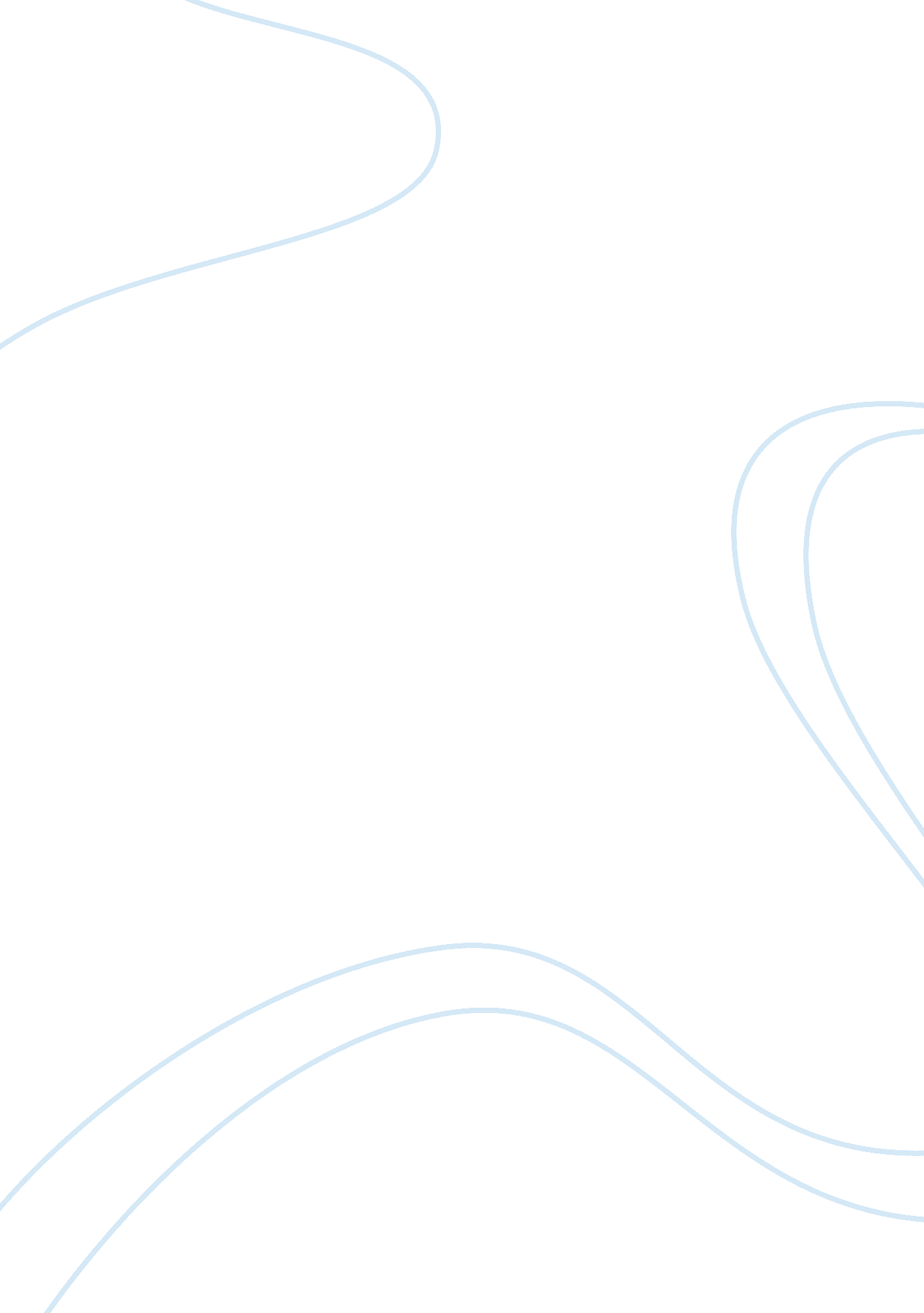 Erratum: how brain asymmetry relates to performance – a large-scale dichotic list...Health & Medicine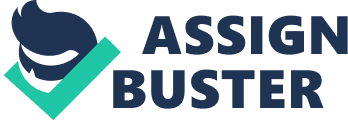 An erratum on 
How brain asymmetry relates to performance – a large-scale dichotic listening study by Hirnstein, M., Hugdahl, K., and Hausmann, M. (2014). Front. Psychol. 4: 997. doi: 10. 3389/fpsyg. 2013. 00997 Kenneth Hugdahl's second affiliation is Department of Radiology, Haukeland University Hospital, Bergen, Norway. On page 1 the final sentence in the second column should read: “ Moreover, individuals with lower degrees of language lateralization as determined with fMRI ( van Ettinger-Veenstra et al., 2010 ) or magnetic resonance diffusion tensor imaging ( Catani et al., 2007 ) performed better on tests assessing verbal abilities ( van Ettinger-Veenstra et al., 2010 ) or verbal memory ( Catani et al., 2007 ) than individuals with higher degrees of lateralization.” On page 7 the final sentence of the first column should read: “ For the same reason van Ettinger-Veenstra et al. (2010) might have failed with a sample size of n = 16 to find correlations between ear asymmetry and behavioral language tests in the non-forced condition of the Bergen DL task.” On page 8 the final paragraph of the discussion should read: “ As far as language is concerned, however, stronger lateralization seems to be associated with better performance in verbal abilities ( Boles et al., 2008 ; Chiarello et al., 2009 ; Everts et al., 2009 ; Barth et al., 2012 , but see Catani et al., 2007 ; van Ettinger-Veenstra et al., 2010 ).” References Barth, J. M., Boles, D. B., Giattina, A. A., and Penn, C. E. (2012). Preschool child and adult lateralisation and performance in emotion and language tasks. Laterality 17, 412–427. doi: 10. 1080/1357650X. 2011. 626435 Pubmed Abstract | Pubmed Full Text | CrossRef Full Text Boles, D. B., Barth, J. M., and Merrill, E. C. (2008). Asymmetry and perfor-mance: toward a neurodevelopmental theory. Brain Cogn . 66, 124–139. doi: 10. 1016/j. bandc. 2007. 06. 002 Pubmed Abstract | Pubmed Full Text | CrossRef Full Text Catani, M., Allin, M. P. G., Husain, M., Pugliese, L., Mesulam, M. M., Murray, R. M., et al. (2007). Symmetries in human brain language pathways corre-late with verbal recall. Proc. Natl. Acad. Sci. U. S. A . 104, 17163–17168. doi: 10. 1073/pnas. 0702116104 Pubmed Abstract | Pubmed Full Text | CrossRef Full Text Chiarello, C., Welcome, S. E., Halderman, L. K., and Leonard, C. M. (2009). Does degree of asymmetry relate to performance? An investigation of word recognition and reading in consistent and mixed handers. Brain Cogn . 69, 521–530. doi: 10. 1016/j. bandc. 2008. 11. 002 Pubmed Abstract | Pubmed Full Text | CrossRef Full Text Everts, R., Lidzba, K., Wilke, M., Kiefer, C., Mordasini, M., Schroth, G., et al. (2009). Strengthening of laterality of verbal and visuospatial functions during childhood and adolescence. Hum. Brain Mapp . 30, 473–483. doi: 10. 1002/hbm. 20523 Pubmed Abstract | Pubmed Full Text | CrossRef Full Text van Ettinger-Veenstra, H. M., Ragnehed, M., Hallgren, M., Karlsson, T., Landtblom, A. M., Lundberg, P., et al. (2010). Right-hemispheric brain acti-vation correlates to language performance. Neuroimage 49, 3481–3488. doi: 10. 1016/j. neuroimage. 2009. 10. 041 Pubmed Abstract | Pubmed Full Text | CrossRef Full Text 